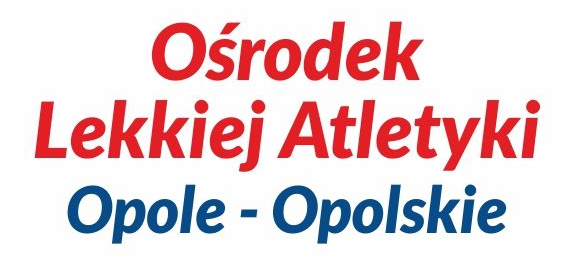 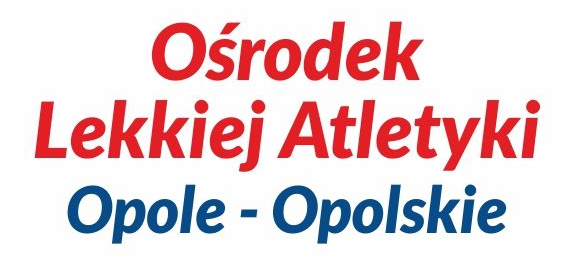 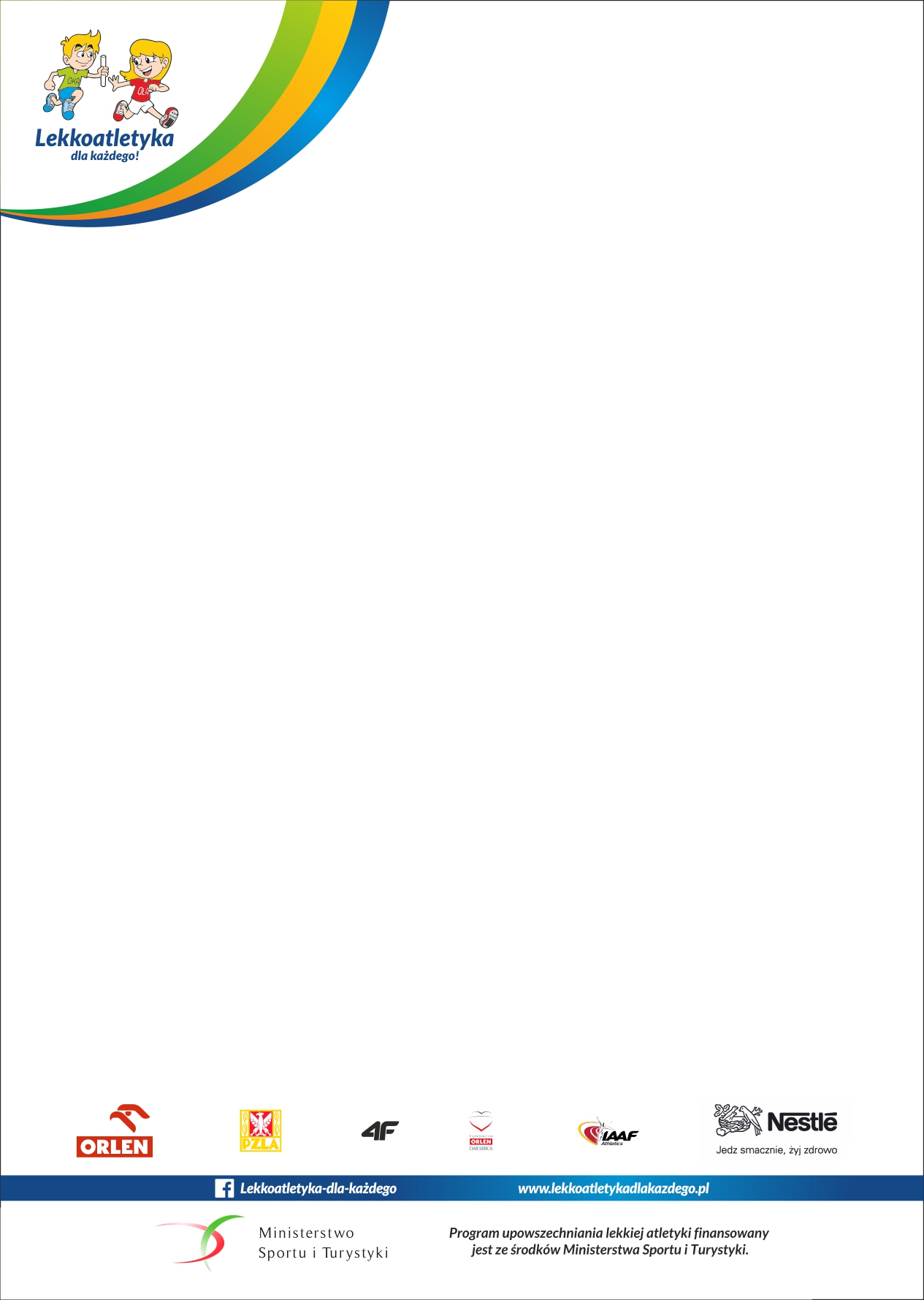 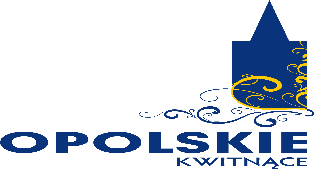 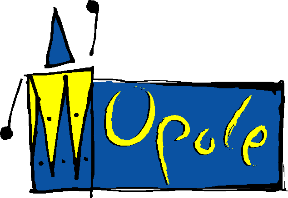 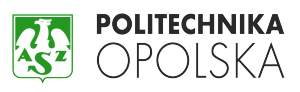 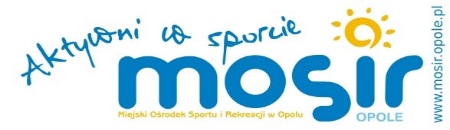 NABÓR GRUPY TRENINGOWEZapraszamy wszystkie chętne dzieci ze szkół podstawowychi gimnazjów do grup treningowych (bezpłatne zajęcia): - grupa skok o tyczce, skok w dal, wielobój, sprintyTrenerzy: Krzysztof Plaskota – kontakt 501765195,	- grupa skok wzwyż, trójskok, rzuty, sprinty		Trenerzy: Konrad Owczarek – kontakt 509842887,				  Michał Kulisz	- grupa dzieci młodsze - gry i zabawy lekkoatletyczne		Trenerki: Katarzyna Siewruk – kontakt – 774556224				 Hubert OlczykZajęcia odbywać się będą na Miejskim Stadionie Lekkoatletycznym im. Opolskich Olimpijczyków w Oplu przy ulicy Sosnkowskiego 12.